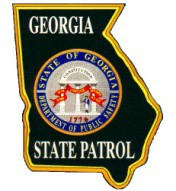 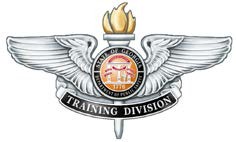 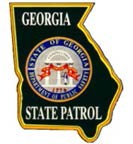 Georgia Department of Public Safety Training DivisionConditioning ProgramPlease consult with a physician before beginning any physical fitness program.WEEK TENMonday (8 exercises)Squat Kicks (45 seconds) Low plank obliques (45 seconds) (Forearms on ground, alternate knee to elbow.)Alternating lunges (45 seconds)Lying leg raises (45 seconds)REST Period (1 minute)High Knees (45 seconds)Flutter Kick (45 seconds) Reverse alternating lunges (45 seconds)Navy Seal Burpees (45 seconds) REST Period (1 minute)(Complete this circuit 4 times.)TuesdaySlow jog for 2 minutesLow to moderate pace for 30 secondsSprint for 30 seconds(After sprint, slow down to your low or moderate pace again for 30 seconds.  Keep alternating your low to moderate pace with your sprints for approximately 12 minutes.  Total run time will equal 14 minutes.)   Wednesday (8 exercises)Pushups (45 seconds)Lying hip thrust (45 seconds) Alternate arm and leg plank (45 seconds)Bicycle crunches (45 seconds)REST Period (1 minute)Close grip push-ups (45 seconds)Sit-ups (45 seconds) Shoulder push-up (45 seconds) (Bring feet closer to chest.)Roman twist (45 seconds) (Raise feet off the ground, hands together around from one side to the other.)REST Period (1 minute)(Complete this circuit 4 times.)Thursday3.5 mile run (RUN for TIME)Friday (8 exercises)  Mountain climbers (45 seconds)Side to side lunges (45 seconds)High plank low plank exercise (45 seconds)Superman Exercise (45 seconds)REST Period (1 minute) Wide grip push-ups (45 seconds)  Jumping Jacks (45 seconds)Arm raise exercise (45 seconds)Body Squats (45 seconds)REST Period (1 minute)(Complete this circuit 4 times.)